Запрос предложений № 901567
Открытый запрос предложений на право заключения договора на поставку строительных материалов для нужд филиала АО «Тюменьэнерго» Нижневартовские электрические сетиПриём заявок завершается 07.11.2017 в 12:00 по московскому времени  (через 15 суток, 2 часа, 38 минут и 19 секунд) (завершён) 
Не удалось обновить дату и время окончания процедуры! Проверьте соединение с интернетом и обновите страницу! .ИзвещениеРазъяснения - 0Приглашения к участию - 0Статистика посещений - 0Дополнительные поля предложений - 0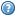 